                                             2°GUIA DE EVALUACIÓN “MAPAS TEMATICOS”4º BÁSICO- HISTORIA, GEOGRAFIA Y CIENCIAS SOCIALES.
Objetivos evaluados: De acuerdo con cualquier modalidad escogida por el alumno, deberá enviar la evidencia mediante fotografías u scanner al correo electrónico Profe.Dsepulvedaa@gmail.comSe solicita que en el correo especifique el curso y el nombre del estudiante.Nombre del alumno:Curso:Fecha de entrega:Plazo máximo día 20 de mayo de 2021OA-09 Reconocer y ubicar los principales recursos naturales de América, considerando su distribución geográfica, su uso y la importancia de cuidarlos en el marco de un desarrollo sostenible. Instrucciones:La finalidad de este trabajo es que el estudiante Adquiera conocimiento sobre la lectura y comparación de mapas.-El estudiante deberá leer las instrucciones de la pag. 40 y 41 del texto escolar. 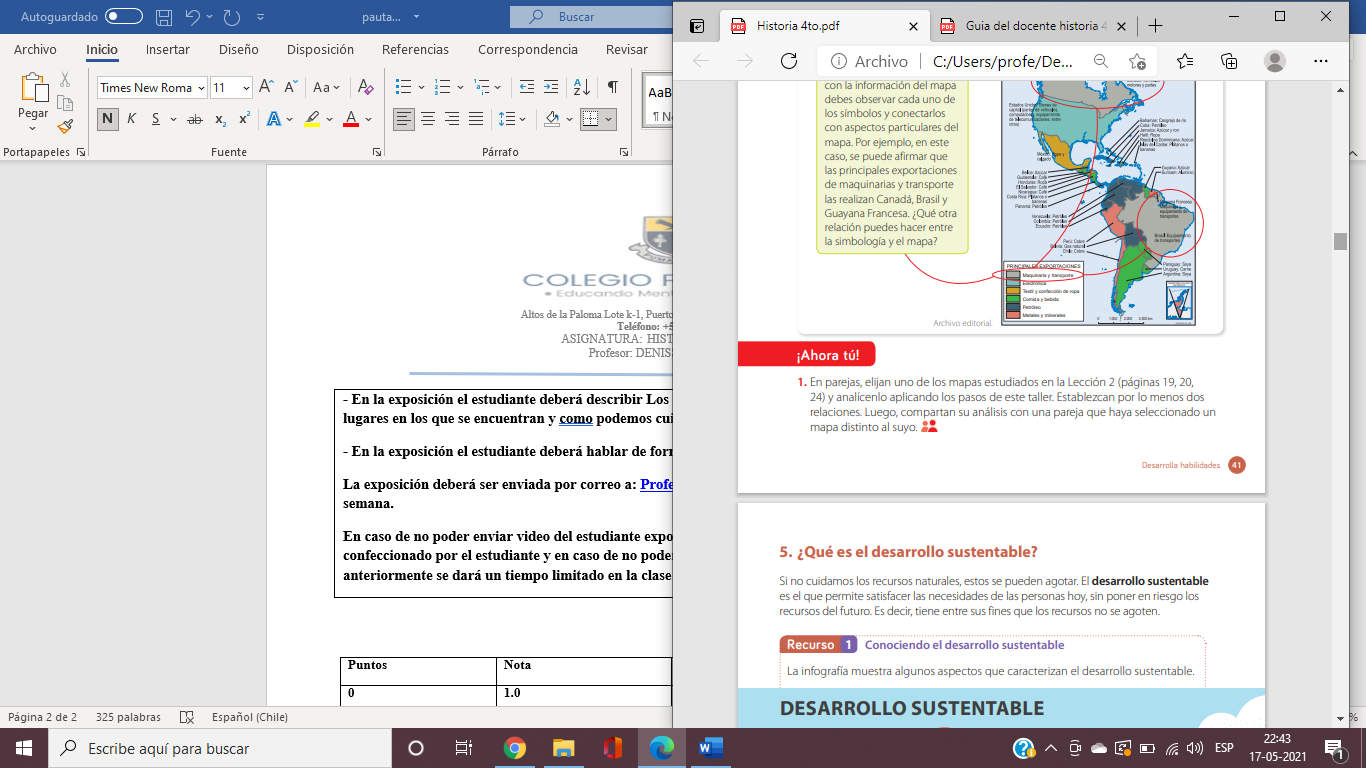 -Posterior a eso deberá seguir el paso a paso que se indica en el libro. 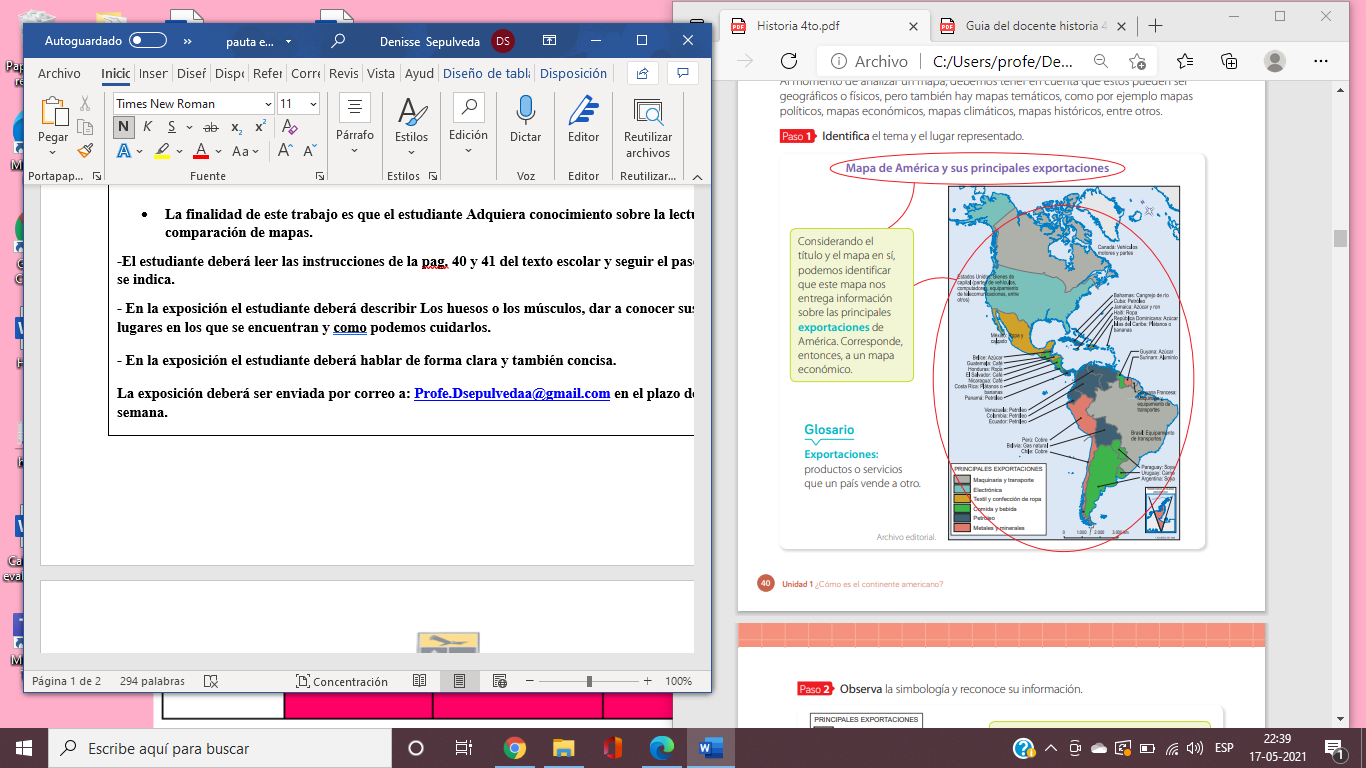 : VER EL TITULO DE LOS MAPAS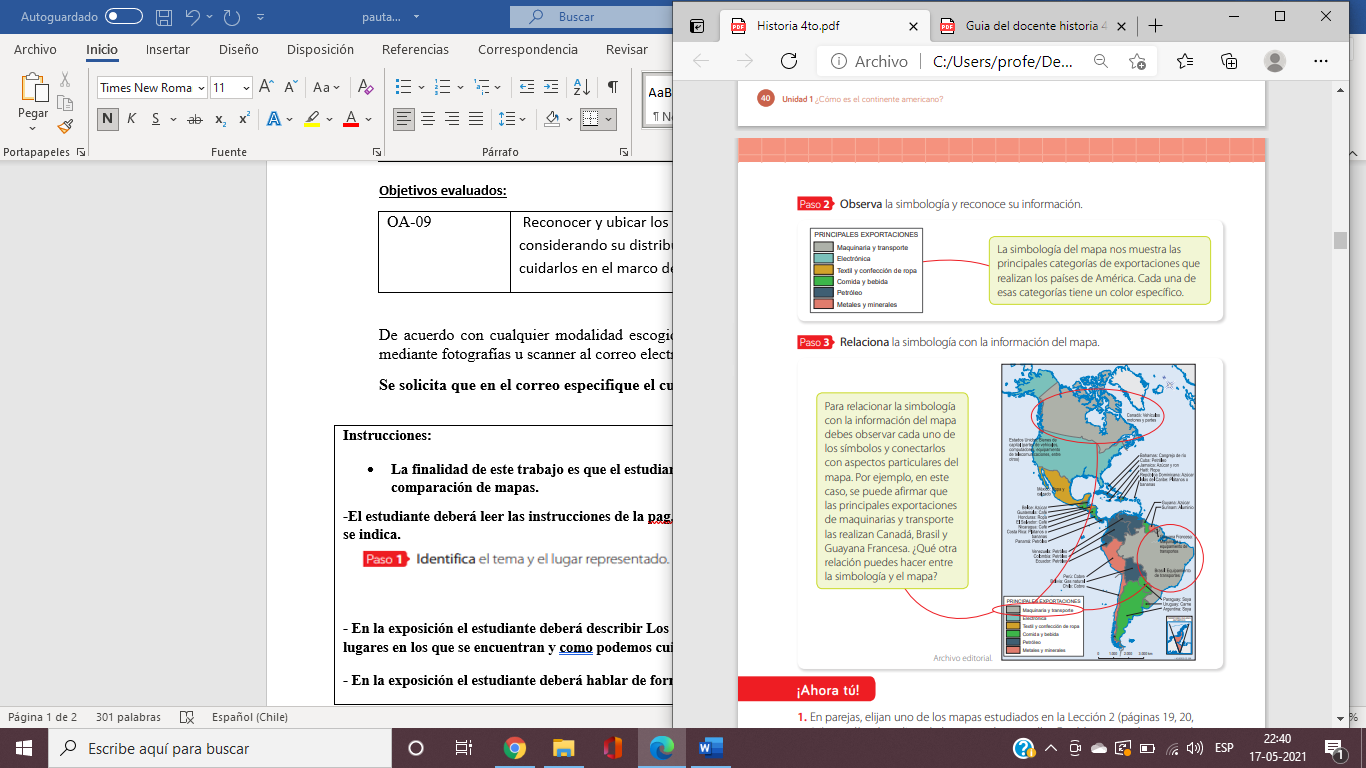                                                                                               : ENCONTRAR LA SIMBOLOGIA Y LEERLA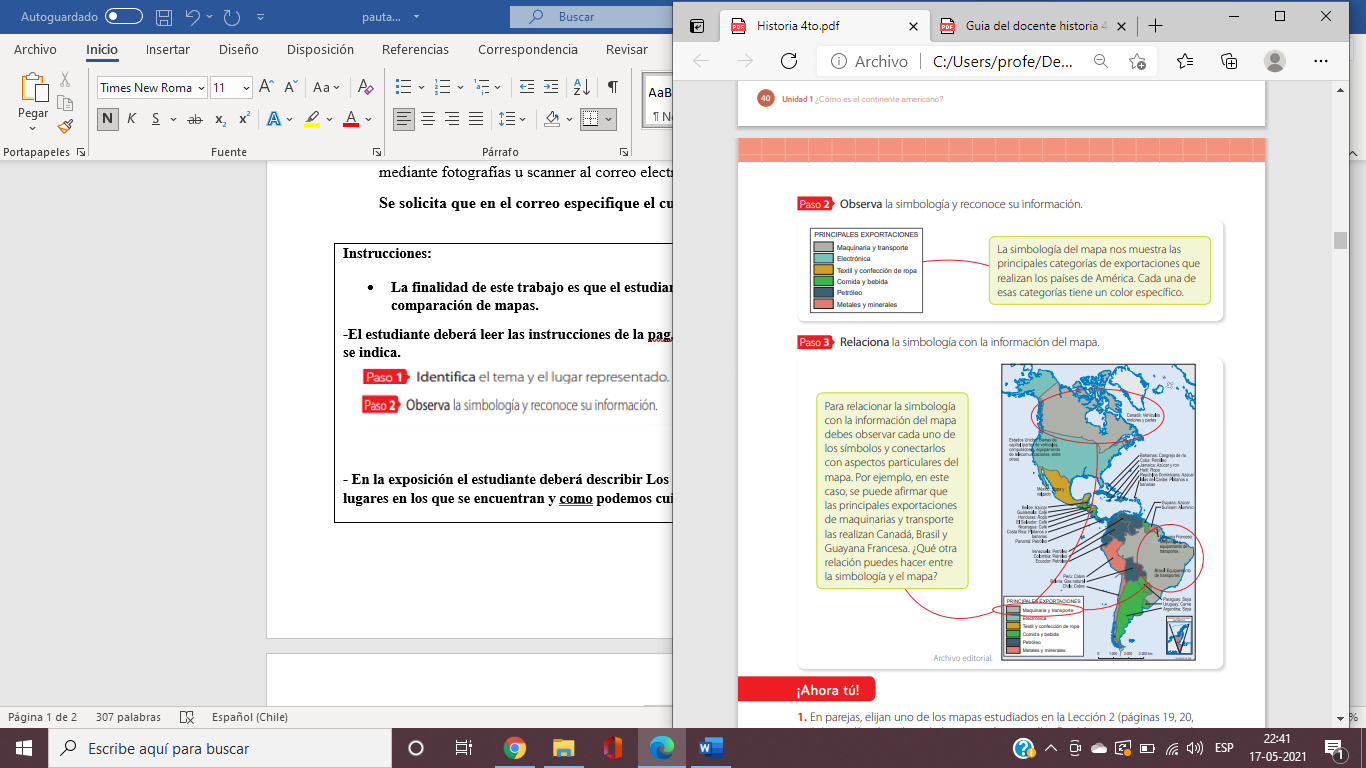 : ANALIZAR LA SIMBOLOGIA Y ENCONTRARLA EN EL MAPA ( POR EJEMPLO LOS COLORES RELACIONADOS A LOS LUGARES) - Una vez que haya analizado los mapas el estudiante deberá encontrar las relaciones (similitudes)  que hay entre los mapas de la pagina 19,20 y 24- Una vez encontradas las similitudes o la relación que hay entre los 3 mapas deberá escribirlo en su cuaderno y enviar evidencia de esto, la cual deberá ser enviada por correo a: Profe.Dsepulvedaa@gmail.com. 